         МИНИСТЕРСТВО    ОБРАЗОВАНИЯ    КИРОВСКОЙ    ОБЛАСТИ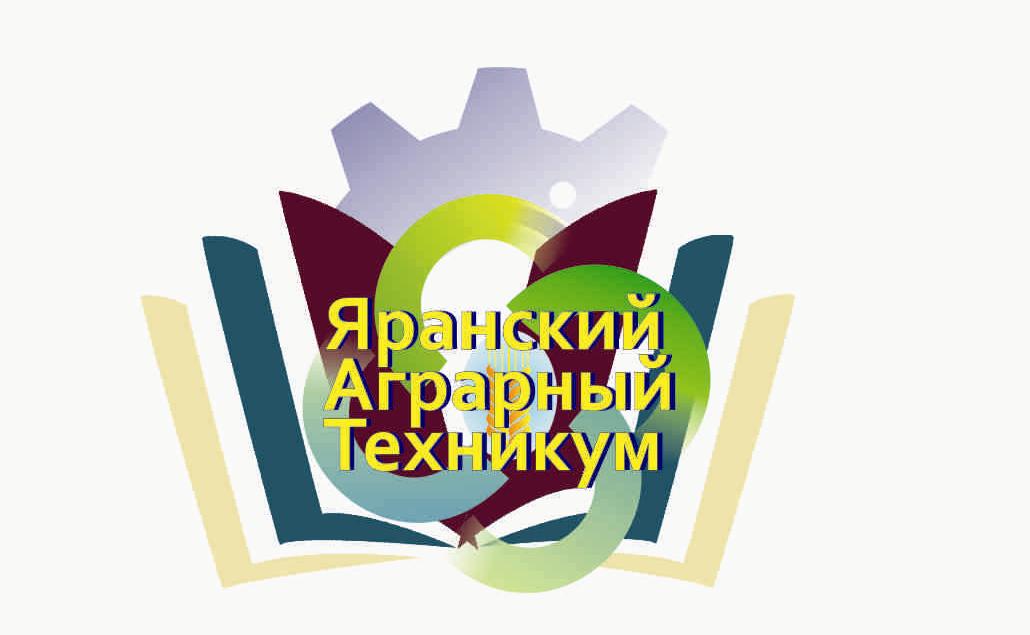 Кировское   областное   государственное профессиональное образовательное  бюджетное  учреждение  «Яранский  аграрный  техникум» ______________________________ПОЛОЖЕНИЕО   ЛЬГОТАХ   НА  ПРЕДОСТАВЛЕНИЕ  ПЛАТНЫХ  ОБРАЗОВАТЕЛЬНЫХ  УСЛУГ студентам  КОГПОБУ «Яранский  аграрный техникум»обучающихся  по  специальностям:  23.02.03 Техническое обслуживание и ремонт  автомобильного  транспорта23.02.07 Техническое обслуживание и ремонт  двигателей, систем и агрегатов автомобилей 38.02.01Экономика и бухгалтерский  учёт ( по отраслям )м. Знаменка2022АННОТАЦИЯНастоящее  Положение  регламентирует  льготы  на  предоставление платных образовательных услуг    студентам   техникума  очной  формы  обучения  по  следующим  образовательным  программам  и  базе  образования: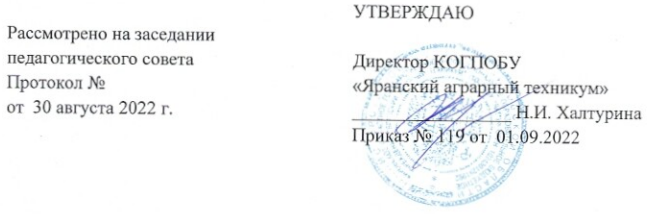 ПОЛОЖЕНИЕо   льготах   на  предоставление  платных  образовательных  услуг студентам  КОГПОБУ «Яранский  аграрный техникум»обучающихся  по  специальностям  23.02.03 Техническое обслуживание и ремонт  автомобильного  транспорта23.02.07 Техническое обслуживание и ремонт  двигателей, систем и агрегатов автомобилей 38.02.01Экономика и бухгалтерский  учёт ( по отраслям )1. Общие положения1.1. Дополнительное профессиональное образование направлено на удовлетворение образовательных и профессиональных потребностей, профессиональное развитие человека, обеспечение соответствия его квалификации меняющимся условиям профессиональной деятельности  и  социальной  среды.1.1. Положение « О  льготах   на  предоставление  платных  образовательных  услуг студентам  КОГПОБУ «Яранский  аграрный техникум»  обучающихся  по  специальностям  23.02.03  Техническое обслуживание и ремонт  автомобильного  транспорта, 23.02.07  Техническое обслуживание и ремонт   двигателей, систем и агрегатов автомобилей ,  38.02.01 Экономика и бухгалтерский  учёт  ( по отраслям )  (далее Положение) ,  разработано в соответствии с Федеральным законом от 29 декабря 2013 года  № 273-ФЗ «Об образовании в Российской Федерации» и Приказом министерства образования и науки Российской Федерации от 01 июля 2013 г № 499 «Об утверждении порядка организации и осуществления образовательной деятельности по дополнительным профессиональным программам», письмом министерства образования и науки Российской Федерации от 02.09.2013 № АК-1879/06 «О документах о квалификации», Уставом  КОГПОБУ   «Яранский  аграрный техникум» .1.2.  Понятия, используемые  в  Положении, означают:- Техникум – Кировское областное государственное профессиональное образовательное  бюджетное  учреждение   «Яранский  аграрный техникум» .( далее -   КОГПОБУ   «Яранский  аграрный  техникум ),- Обучающийся – студент второго, третьего  или четвёртого  курсов    специальности  23.02.03 Техническое обслуживание  и  ремонт  автомобильного  транспорта, 23.02.07  Техническое обслуживание и ремонт   двигателей, систем и агрегатов автомобилей   или  38.02.01 Экономика и бухгалтерский  учёт ( по отраслям),   ( далее -  специальности  23.02.03, 23.02.07   или  специальности  38.02.01 ).- Заказчик  - юридическое  или  физическое лицо  осуществляющее  контроль за  освоением  Обучающимся   программы  профессиональной  подготовки, а также оплачивающее обучение.- Исполнитель – Учреждение; - Стороны  –   Исполнитель,  Заказчик,  Обучающийся.1.3. Настоящее Положение  регламентирует      льготы  в предоставлении платных образовательных услуг  студентам очной  формы обучения  специальностей  23.02.03. 23.02.07, 38.02.01  обучения   по  следующим  программам и базы образования:1.4. Целью профессиональной подготовки является  получение студентами   дополнительных знаний, умений и навыков по образовательной  программе, предусматривающей изучение отдельных  дисциплин, разделов науки и технологии, необходимых для выполнения нового  вида  профессиональной  деятельности.Программа профессиональной подготовки  направлена на получение компетенции, необходимой для выполнения нового вида профессиональной деятельности, приобретение новой квалификации.2. Информация  об  услугах,  порядке  предоставления льгот и  заключения договора2.1. Льготы  при подготовке  водителей  ТС 2.1.1. Бесплатное  обучение  по  программе  профессиональной  подготовки «Водитель транспортных средств   категории «В»».Требования к   заявителю  получения   льготы  в образовательных  услугах .Гражданин  должен:- являться  студентом   КОГПОБУ  «Яранский  аграрный техникум» ,  третьего  курса     специальности   23.02.03, 23.02.07.- иметь 100 % - ную  успеваемость  на оценки «4» и «5»   по всем  учебным дисциплинам  предыдущих курсов  и первого полугодия  третьего курса   обучения   по  специальности   23.02.03. 23.02.07.- не иметь  медицинских противопоказаний согласно требованиям при подготовке  водителей,- быть не  моложе 16  лет.       2.1.2. Частичное  возмещение  затрат на обучение    по  программам  профессиональной   подготовки:  «Водитель транспортных средств категории «В»», «Водитель транспортных средств категории «С»».Положением  предусматривается  снижение   стоимости  затрат  на обучение  студентам  третьего и четвёртого курсов специальности  23.02.03, 23.02.07  по программам  подготовки водителей ТС  в пределах:    на  категорию  «В»  -  25 % ,   на  категорию «С» -  30 %. Требования к   заявителю  получения   льготы  в образовательных  услугах .Гражданин  должен:- являться  студентом   КОГПОБУ  «Яранский  аграрный техникум» ,  третьего или четвёртого   курсов    специальности   23.02.03. - иметь 100 % - ную  успеваемость  по всем  учебным дисциплинам  предыдущих курсов  по  специальности   23.02.03, 23.02.07.- не иметь  медицинских противопоказаний согласно требованиям при подготовке  водителей,- быть не  моложе 16  лет.Обучение по программе  профессиональной  подготовки осуществляется  непрерывно и параллельно обучению по специальности 23.02.03 , 23.02.07 посредством освоения учебных  дисциплин (модулей), прохождения практики, в порядке, установленном  учебным  планом  специальности  23.02.03, 23.02.07  и учебным  планом программы  профессиональной  подготовки водителей ТС .Форма  обучения - очная.  Продолжительность  обучения (срок освоения программы  профессиональной  подготовки)  определяется сроком полного освоения Обучающимся   учебных дисциплин базового,  специального  и  профессионального  циклов   учебного плана   программы  профессиональной  подготовки водителей ТС  категории «В»  или  категории «С».	Вождение  транспортных  средств   проводится  вне сетки учебного времени в количестве  определённом  учебным  планом   программы  профессиональной  подготовки водителей ТС .Обучающемуся  предоставляется  учебное  транспортное   средство.	Стоимость  горюче - смазочных  материалов , обучения  вождению транспортного средства,   Обучающимся  оплачивается  самостоятельно  в  полном  объёме, согласно нормативам расхода ГСМ . В случае отчисления Обучающегося , как  студента  специальности 23.02.03, 23.02.07  из  техникума  договор  автоматически  теряет  силу  с  даты  издания  приказа  об  отчислении ,  издаётся  приказ  о расторжении  договора  на  оказание   дополнительных   льготных  образовательных  услуг . Для  сдачи  экзамена  в  ГИБДД  Обучающемуся предоставляется  учебное транспортное  средство  на   льготной   основе .   В случае  повторного  экзамена  в  ГИБДД  Обучающийся  оплачивает  аренду  транспортного   средства  и  стоимость  горуче - смазачных  материалов.2.2. Льготы  при  обучении  по  программам  профессиональной   подготовки СВАРЩИК РУЧНОЙ ДУГОВОЙ СВАРКИ ПЛАВЯЩИМСЯ ПОКРЫТЫМ ЭЛЕКТРОДОМ,  ТОКАРЬ.2.2.1. Частичное  возмещение  затрат на обучение  по  программам  профессиональной   подготовки Сварщик ручной дуговой сварки плавящимся покрытым электродом( второго, третьего  разрядов) ,   Токарь ( второго разряда).Положением  регламентируется  снижение   стоимости  затрат  на обучение  студентам  второго курса  специальности  23.02.03, 23.02.07  по программам профессиональной  подготовки «Сварщик ручной дуговой сварки плавящимся покрытым электродом», «Токарь»    в пределах  50 %  от стоимости обучения  утверждённой в  смете.Требования к   заявителю  получения   льготы  в образовательных  услугах .гражданин  должен:- являться  студентом   КОГПОБУ  «Яранский  аграрный техникум» ,  второго   курса    специальности   23.02.03. 23.02.07,- иметь 100 % - ную  успеваемость  по всем  учебным дисциплинам  предыдущего курса  по  специальности   23.02.03. 23.02.07.- не иметь  медицинских  противопоказаний в  обучении  по  специальности,- быть  не  моложе 16  лет.2.3.  Льготы  при обучении  по  программедополнительного  профессионального  образования  1:С Бухгалтерия2.3.1. Частичное  возмещение  затрат на обучение  по  программе  дополнительного  профессионального образования  1:С БухгалтерияПоложением  регламентируется  снижение   стоимости  затрат  на обучение  студентам  третьего курса  специальности  38.02.01   по программе дополнительного  профессионального образования   в пределах  40 %  от стоимости обучения  утверждённой в  смете.Требования к   заявителю  получения   льготы  в образовательных  услугах .Гражданин  должен:- являться  студентом   КОГПОБУ  «Яранский  аграрный техникум» ,  второго   курса    специальности   38.02.01   - иметь 100 % - ную  успеваемость  по всем  учебным дисциплинам  предыдущих  курсов   по  специальности   38.02.01.  Приём  на  обучение осуществляется  по личному  заявлению  студента, оформляется  договором  на  оказание   дополнительных   льготных  образовательных  услуг и подписывается  директором Техникума в течение  3   рабочих  дней  после  приёма  документов .После заключения договора  между сторонами , директором техникума  издаётся приказ о включении  студента   в  организованную  группу  и  присваивается  статус   «Обучающийся».3.Общие требованияк  заявителю  получения   льготы  в образовательных  услугахСтудент  должен  представить  перечень  документов   обусловленных   настоящим  Положе-нием   ( приложение 1 ). 4. Права  и  обязанности  сторонТехникум не вправе оказывать предпочтение одному Заказчику ( или Обучающемуся)  перед другим в отношении заключения   договора  на оказание дополнительных  льготных  образовательных услуг, кроме случаев, предусмотренных  законами  и  иными  нормативными  правовыми   актами.Техникум обязан :- ознакомить студента  и Заказчика  с  Уставом, лицензией на осуществление образовательной деятельности, с свидетельством о государственной аккредитации, с образовательными программами и другими документами, регламентирующими организацию и осуществление  образовательной  деятельности,  правами   и  обязанностями   Обучающихся. Факт такого ознакомления  фиксируется в заявлении  о приеме на обучение  ( приложение 2 )   и  заверяется  личной   подписью  поступающего .В  договоре  на  оказание   дополнительных   льготных   образовательных  услуг  ( приложение 3 )   указываются:а) наименование исполнителя; место нахождения, реквизиты, контактный телефон, подпись руководителя, место печати.б) наименование организации, фамилия, имя , отчество  законного представителя    заказчика, место нахождения , реквизиты, телефон,  подпись  ( как юридического  лица);в) фамилия, имя, отчество (при наличии ) заказчика , место регистрации, реквизиты, телефон , подпись ( как  физического  лица);г)  фамилия, имя, отчество (при наличии ) студента место регистрации, реквизиты, телефон , подпись,д)  права, обязанности  и ответственность  исполнителя  и  обучающегося;е) вид, уровень и (или) направленность образовательной программы  (часть образовательной программы  определенных  уровня,  вида  и  (или)   направленности);ж) форма обучения; з) сроки освоения образовательной программы  (продолжительность обучения);и) стоимость образовательных услуг   программы  профессиональной  подготовки  , порядок оплаты;к) вид документа выдаваемого обучающемуся после успешного освоения им соответствующей  образовательной программы  (части образовательной программы);л) порядок изменения и расторжения договора;м) другие необходимые сведения, связанные со спецификой оказываемых образовательных услуг.- Вести обучение в соответствии с учебным планом по специальности 23.02.03 , 23.02.07, 38.02.01  и учебными  планами  профессиональной  подготовки   указанных  в  настоящем  Положении.- Оказывать услуги в  порядке  и  в  сроки, определенные договором  и   настоящим Положением.Обучающийся  обязан: -  чётко выполнять  требования  учебного  процесса  обучения  по специальности 23.02.03, 23.02.07, 38.02.01  учебными  планами  профессиональной  подготовки по рабочим  профессиям  , договора  и  настоящего  Положения. Заказчик обязан  вести контроль за исполнением  обязательств  по договору со стороны  Обучающегося.За неисполнение либо ненадлежащее исполнение обязательств по договору стороны  несут  ответственность, предусмотренную  законодательством   РФ.В случае отчисления  Обучающегося,  как  студента  техникума , соответственно ,  последующего  расторжения договора на оказание дополнительных  льготных  образовательных услуг ,  студент имеет право  обучаться  по  программам  профессиональной  подготовки  по рабочим  профессиям  на  условии  полного  возмещения   затрат   на   обучение , согласно  смете.5. Ответственность  сторонПри обнаружении  невыполнения   условий  договора с обоих  сторон   стороны , каждый  в формате  своих   полномочий   вправе   потребовать   их   исполнения   в   полном   объеме.Обучающийся  несёт  материальную  ответственность  за  порчу  материально-технической базы  подготовки  водителей  транспортных  средств. 6. Аттестация  обучающегосяЗаключительным  этапом  обучения  по  программе  профессиональной  подготовки является   квалификационный  экзамен, методика проведения которого определена в образовательной программе  профессиональной  подготовки  .До  квалификационного   экзамена  допускаются:-  Обучающийся   имеющий положительные оценки  по  всем  учебным  дисциплинам   базового,  специального( общепрофессионального)  и  профессионального  циклов   учебного  плана . - прошедшие в полном объёме  отработку практических навыков .,Итоги  квалификационного  экзамена  оформляются  протоколом.На основании данных протокола квалификационного  экзамена   директором техникума издаётся  приказ  об  окончании  обучения.Образовательный  документ.При  получении  отрицательных оценок  при сдаче  квалификационного  экзамена  Обучающемуся  выдаётся  Справка о прохождении  обучения  установленного  техникумом  образца.По итогам  успешного  окончания обучения  Обучающийся по программам подготовки водителей ТС  получает образовательный документ -   Свидетельство  о профессии  водителя, по  программам обучения на  рабочие  профессии  «Сварщик ручной дуговой сварки плавящимся покрытым электродом» , «Токарь» , «1С:Бухгалтерия»  -  Свидетельство о профессии рабочего , должности служащего.Контроль соблюдения Положения осуществляют органы и организации, на которые в соответствии с законами и иными нормативными правовыми актами возложены контрольные функции в сфере  оказания  услуг.  Приложение  1Перечень  документов  для  заключения договораНа  подготовку водителей транспортных средств:Заявление,Медицинское заключение  о допуске  к  управлению  транспортным  средством, ( форма № 003-В/у)СНИЛС,Копия  паспорта  ( страницы с фото и  регистрацией),Справка  об  успеваемости  студента   из  учебной  части  техникума .Для   обучения по программам  «Сварщик ручной дуговой сварки плавящимся покрытым электродом» , «Токарь»:Заявление,Медицинская  справка  ( форма 086У)  для поступающих в учебные учреждения,Копия  паспорта  ( страницы с фото и  регистрацией),  СНИЛССправка  об  успеваемости  студента   из  учебной  части  техникума.Для обучения по программе  1 С:БухгалтерияЗаявление,Копия  паспорта  ( страницы с фото и  регистрацией), СНИЛС.Справка  об  успеваемости  студента   из  учебной  части  техникума.Приложение  2 Образец   заявлениязаявление. 	Прошу   включить   меня   в  состав    группы    обучения   по   программе профессиональной    подготовки __Водитель   транспортных  средств_ категории_« В »   или   «С»                                                                        название    образовательной      программы      на  льготных  условиях.  Дополнительные   сведения  о   себе :            Дата  рождения  ……………………….…………..........................Паспорт: 	Серия ………………………………№ ..............................................	Выдан (кем) .....................................................................................            Дата выдачи ....................................................................................СНИЛС …………………………………………………………..Точный  адрес  регистрации   ( по паспорту) :Область ( республика и т.д.) ……………………………………………………………………………Город ………………     Район...............................................................................................................Село, деревня..............................................................................................................................................................Улица  ................................................................,  дом № ...................... , Кв. №. ..............................Телефон:Домашний.....................................................сотовый.........................................................................          рабочий  ..................................................................................................................................................	Заказчик  по  договору ( для  студентов )Ф.И.О.………………………………………………………………………………………….……………….………	Телефон………………………………………………………………………………………………………Наличие  свидетельства о прохождении  обучения  категории  «С»  ( есть, нет)  …………………..…Наличие  открытых  категорий ТС  ……………………………………………………………………….……С документами  определяющими  образовательную   деятельность учебного  учреждения  ознакомлен(а)        ______________________ (подпись)С  условиями  обучения  ознакомлен ( а) _______________________  ( подпись)Обработку персональных данных разрешаю ___________________  ( подпись)Дата подачи заявления  ________________                      Подпись   ____________________Образец   заявленияз а я в л е н и е.	Прошу  включить   меня   в   состав    группы     обучения   по      программе  профессиональной     подготовки____Сварщик ручной дуговой сварки плавящимся покрытым электродом___( на  льготных  условиях)__________________________________________________название      образовательной     программыКраткие   сведения   о   себе:Дата   рождения    ……………....................................Место  жительства:  ………………………………………………………………………………….……………………………………….………….……………………………………………………………………………………………………………………..………………………………………Навыки  работы  со  сварочными  аппаратами   ( есть , нет ) ………………………………………Телефон:Сотовый …………………………………….……….. домашний  …………….…………………………..………..«Заказчик»   по  договору  ( один из  родителей)………………………...………………………………………Сотовый  ………………………………….. рабочий …………….……………………………..……………………С документами  определяющими  образовательную   деятельность учебного  учреждения  ознакомлен(а)        ______________________ (подпись)С  условиями  обучения  ознакомлен ( а) _______________________  ( подпись)Обработку персональных данных разрешаю ___________________  ( подпись)Дата подачи заявления  ________________                      Подпись   ___________________Образец   заявленияз а я в л е н и е.	Прошу  включить   меня   в   состав    группы     обучения   по      программе  профессиональной     подготовки_________________Т о к а р ь_______( на  льготных  условиях)___________название      образовательной     программыКраткие   сведения   о   себе:Дата   рождения    ……………....................................Место  жительства:  ………………………………………………………………………………….……………………………………….………….……………………………………………………………………………………………………………………..………………………………………Навыки  работы  с   токарными  станками   ( есть , нет ) ………………………………………Телефон:Сотовый …………………………………….……….. домашний  …………….…………………………..………..«Заказчик»   по  договору  ( один из  родителей)………………………...………………………………………Сотовый  ………………………………….. рабочий …………….……………………………..……………………С документами  определяющими  образовательную   деятельность учебного  учреждения  ознакомлен(а)        ______________________ (подпись)С  условиями  обучения  ознакомлен ( а) _______________________  ( подпись)Обработку персональных данных разрешаю ___________________  ( подпись)Дата подачи заявления  ________________                      Подпись   ___________________Образец   заявлениязаявление. Прошу   включить   меня   в  состав     группы   для      обучения    по  программе   дополнительного    профессионального   образования ___________1 С : Бухгалтерия ____( на  льготных  условиях)_________________ ( название   рабочей   профессии )Дополнительные   сведения  о   себе :Место работы -  ………………………………………………………………………………………………………………………….Должность - …………………………………………………………………………………………………………………………………..Знание основ бухгалтерии  ( или опыт работы с финансовыми документами)  ……………………………………………………………………………………………………………………………………………………………Телефон:Домашний............................................сотовый..............................................................................................................................Родителей (заказчика  по договору ) .........................................................................................................С документами  определяющими  образовательную   деятельность учебного  учреждения  ознакомлен(а)        ______________________ (подпись)С  условиями  обучения  ознакомлен ( а) _______________________  ( подпись)Обработку персональных данных разрешаю ___________________  ( подпись)Дата подачи заявления  ________________                      Подпись   __________________                       Приложение  3Образец   договораДОГОВОРна   оказание   дополнительных   льготных  образовательных   услуг    №___ ________м. Знаменка                                                                                                «______»___________20_____ г.	Заказчик  ______________________________________________________________________			                      ( фамилия , имя ,  отчество  физического или юридического лица )действующий  на  основании  ____________________________________________________________	Обучающийся - _________________________________________________________________                                            ( фамилия ,  имя ,  отчество    физического  лица   осваивающего   образовательную   программу)с одной  стороны ,  Исполнитель -   КОГПОБУ  « Яранский аграрный техникум»  в лице директора  Халтуриной Натальи Ивановны настоящий   договор    о   нижеследующем:1.  Предмет   договора.1.1.  Заказчик  поручает,  а Исполнитель берет   на  себя   обязательства  и ответственность   по  освоению   Обучающимся    программы    профессиональной   подготовки _______Водитель   транспортных   средств    категории  « В »___________________________( наименование   образовательной  программы  )1.2.  Обучение   проводится    на    базе    «Исполнителя».2.  Срок  обучения.    2.1.  Обучение проводится в срок с «___»__________20____ г.  по  «______»___________  20 ___г.2.2.  По  итогам успешного окончания  обучения  Обучающемуся  выдается  «Свидетельство о  профессии  водителя »  действующего    образца.2.3. При  получении  отрицательных  оценок  по  итогам  квалификационного  экзамена  программы  обучения   Обучающийся  получает   Справку о прохождении обучения   установленного учебным  учреждением    образца.3.  Порядок  и  сроки   расчетов.3.1. Стоимость обучения  составляет: ____00________ __ рублей, ____00______ коп. ___________прописью  ( Ноль  рублей  00   коп.)______________________________________________________3.2.  При  обучении вождению  автомобиля ( 56 часов , согласно учебного плата  программы  обучения) , стоимость  горюче-смазочных материалов  оплачивается  обучающимся  самостоятельно  в полном  объёме         3.3.   График     оплаты   за    обучениеОборотная   сторона  договора 4.  Права   и   обязанности   сторон. 4.1.  Исполнитель  обязан  вести  обучение  в  соответствии   с  учебными   планами  по специальности и учебным  планом  подготовки   водителей  транспортных  средств   категории  «В». 4.2.  Обучающийся  обязан  чётко  выполнять  требования  учебного  процесса .4.3. За невыполнение или ненадлежащее выполнение обязательств по настоящему договору стороны несут  ответственность  в  соответствии  с  действующим   законодательством   РФ.4.4. В случае  не выполнения обязательств   по договору  Заказчиком , Обучающимся  или Исполнителем  стороны   имеют   право  в  одностороннем   порядке   расторгнуть   договор .5.  Прочие   условия.5.1.  Настоящий  договор  вступает  в  силу  с  момента  его  подписания  сторонами.5.2. Все споры и разногласия по настоящему договору подлежат рассмотрению в соответствии   с   действующим    законодательством   РФ.5.3.  Настоящий договор составлен в 2-х  экземплярах, имеющих  равную юридическую силу, по одному для  каждой  из  сторон.Юридические    адреса    и    подписи    сторон.        «Исполнитель»  Кировское  областное   государственное  профессиональное  образовательное   бюджетное   учреждение  «Яранский   аграрный   техникум» 612253,   Кировская  область ,   Яранский  район,   м. Знаменка,   ул. Кирова,  28 .    Лицензия:  Серия  43Л01  № 0001025 ,   регистрационный   №   1142    от  22  февраля   2022   г.,                            выдана   Министерством   образования    Кировской   областиСвидетельство  о   государственной  аккредитации:    № 1702   от   22  февраля   2022   г.   Серия  43 А 01  №   0005109                          выдано   Министерством    образования     Кировской    области.ИНН   4339001004 ,    КПП 433901001,  ОКТМО 33650412,   ОГРН  1024301291992  Министерство  финансов Кировской  области (КОГПОБУ «Яранский аграрный техникум) ,  р/с   03224643330000004000,    л/сч   07703398953  ( по предоставлению  платных  услуг),  Отделение  КИРОВ  БАНКА РОССИИ //УФК по Кировской  области  г. Киров.   БИК  013304182. e–mail: yar@agro.yaransk.ru.             Телефон:   8 (83 367)  62 – 4 - 43    Директор:       ________________________     Н.И. Халтурина         М П                                                                Приложение  3Образец   договораДОГОВОРна   оказание   дополнительных   льготных  образовательных   услуг    №___ ________м. Знаменка                                                                                                «______»___________20_____ г.	Заказчик  ______________________________________________________________________			                      ( фамилия , имя ,  отчество  физического или юридического лица )действующий  на  основании  ____________________________________________________________	Обучающийся - _________________________________________________________________                                            ( фамилия ,  имя ,  отчество    физического  лица   осваивающего   образовательную   программу)с одной  стороны ,  Исполнитель -   КОГПОБУ  « Яранский аграрный техникум»  в лице директора  Халтуриной Натальи Ивановны настоящий   договор    о   нижеследующем:1.  Предмет   договора.1.1.  Заказчик  поручает,  а Исполнитель берет   на  себя   обязательства  и ответственность   по  освоению   Обучающимся    программы    профессиональной   подготовки _______Водитель   транспортных   средств    категории  « В »___________________________( наименование   образовательной  программы  )1.2.  Обучение   проводится    на    базе    «Исполнителя».2.  Срок  обучения.    2.1.  Обучение проводится в срок с «___»__________20____ г.  по  «______»___________  20 ___г.2.2.  По  итогам успешного окончания  обучения  Обучающемуся  выдается  «Свидетельство о  профессии  водителя »  действующего    образца.2.3. При  получении  отрицательных  оценок  по  итогам  квалификационного  экзамена  программы  обучения   Обучающийся  получает   Справку о прохождении обучения   установленного учебным  учреждением    образца.3.  Порядок  и  сроки   расчетов.3.1. Полная  стоимость обучения: _____16.000=00_*___рублей, ____00______ коп. _____________прописью _ (Шестнадцать   тысяч    рублей   00  коп) ._________________________________3.2. Плата  за  обучение:3.2.1. Первый взнос  оплаты за обучение -  в  размере   5.000=00  (Пять  тысяч )__рублей___    вносится   при  заключении   Договора , 3.2.2. Сумма    оплаты   за   обучение  вносится  согласно   графика,  путём   внесения  наличных  денежных  средств  в   кассу    Исполнителя   или  перечислением   на       расчетный    счёт   Исполнителя.3.2.3.   График     оплаты   за    обучение        Примечание:   *   Категория ТС  указывается  заявителем  по  его  заявлению,  ** Сумма и график  оплаты за обучение  зависят от  утверждённой сметы на учебный год и сроков  обучения  организованной        группы.Оборотная   сторона  договора 4.  Права   и   обязанности   сторон. 4.1.  Исполнитель  обязан  вести  обучение  в  соответствии   с  учебными   планами  по специальности и учебным  планом  подготовки   водителей  транспортных  средств  соответствующей категории  . 4.2.  Обучающийся  обязан  чётко  выполнять  требования  учебного  процесса .4.3. За невыполнение или ненадлежащее выполнение обязательств по настоящему договору стороны несут  ответственность  в  соответствии  с  действующим   законодательством   РФ.4.4. В случае  не выполнения обязательств   по договору  Заказчиком , Обучающимся  или Исполнителем  стороны   имеют   право  в  одностороннем   порядке   расторгнуть   договор .5.  Прочие   условия.5.1.  Настоящий  договор  вступает  в  силу  с  момента  его  подписания  сторонами.5.2. Все споры и разногласия по настоящему договору подлежат рассмотрению в соответствии   с   действующим    законодательством   РФ.5.3.  Настоящий договор составлен в 2-х  экземплярах, имеющих  равную юридическую силу, по одному для  каждой  из  сторон.Юридические    адреса    и    подписи    сторон.      «Исполнитель»  Кировское  областное   государственное  профессиональное  образовательное   бюджетное   учреждение  «Яранский   аграрный   техникум» 612253,   Кировская  область ,   Яранский  район,   м. Знаменка,   ул. Кирова,  28 .    Лицензия:  Серия  43Л01  № 0001025 ,   регистрационный   №   1142    от  22  февраля   2022   г.,                            выдана   Министерством   образования    Кировской   областиСвидетельство  о   государственной  аккредитации:    № 1702   от   22  февраля   2022   г.   Серия  43 А 01  №   0005109                          выдано   Министерством    образования     Кировской    области.ИНН   4339001004 ,    КПП 433901001,  ОКТМО 33650412,   ОГРН  1024301291992  Министерство  финансов Кировской  области (КОГПОБУ «Яранский аграрный техникум) ,  р/с   03224643330000004000,    л/сч   07703398953  ( по предоставлению  платных  услуг),  Отделение  КИРОВ  БАНКА РОССИИ //УФК по Кировской  области  г. Киров.   БИК  013304182. e–mail: yar@agro.yaransk.ru.             Телефон:   8 (83 367)  62 – 4 - 43    Директор:       ________________________     Н.И. Халтурина                 Приложение  3Образец   договораДОГОВОРна   оказание   дополнительных   льготных  образовательных   услуг    №___ ________м. Знаменка                                                                                                «______»___________20_____ г.	Заказчик  ______________________________________________________________________			                      ( фамилия , имя ,  отчество  физического или юридического лица )действующий  на  основании  ____________________________________________________________	Обучающийся - _________________________________________________________________                                            ( фамилия ,  имя ,  отчество    физического  лица   осваивающего   образовательную   программу)с одной  стороны ,  Исполнитель -   КОГПОБУ  « Яранский аграрный техникум»  в лице директора  Халтуриной Натальи Ивановны настоящий   договор    о   нижеследующем:1.  Предмет   договора.1.1.  Заказчик  поручает,  а Исполнитель берет   на  себя   обязательства  и ответственность   по  освоению   Обучающимся    программы    профессиональной   подготовки _______Водитель   транспортных   средств    категории  « С »__________ _________________( наименование   образовательной  программы  )1.2.  Обучение   проводится    на    базе    «Исполнителя».2.  Срок  обучения.    2.1.  Обучение проводится в срок с «___»__________20____ г.  по  «______»___________  20 ___г.2.2.  По  итогам успешного окончания  обучения  Обучающемуся  выдается  «Свидетельство о  профессии  водителя »  действующего    образца.2.3. При  получении  отрицательных  оценок  по  итогам  квалификационного  экзамена  программы  обучения   Обучающийся  получает   Справку о прохождении обучения   установленного учебным  учреждением    образца.3.  Порядок  и  сроки   расчетов.3.1. Полная  стоимость обучения: _____16.000=00_*___рублей, ____00______ коп. _____________прописью _ (Шестнадцать   тысяч    рублей   00  коп) ._________________________________3.2. Плата  за  обучение:3.2.1. Первый взнос  оплаты за обучение -  в  размере   5.000=00  (Пять  тысяч )__рублей___    вносится   при  заключении   Договора , 3.2.2. Сумма    оплаты   за   обучение  вносится  согласно   графика,  путём   внесения  наличных  денежных  средств  в   кассу    Исполнителя   или  перечислением   на       расчетный    счёт   Исполнителя.3.2.3.   График     оплаты   за    обучение        Примечание:   *   Категория ТС  указывается  заявителем  по  его  заявлению,  ** Сумма и график  оплаты за обучение  зависят от  утверждённой сметы на учебный год и сроков  обучения  организованной        группы.Оборотная   сторона  договора 4.  Права   и   обязанности   сторон. 4.1.  Исполнитель  обязан  вести  обучение  в  соответствии   с  учебными   планами  по специальности и учебным  планом  подготовки   водителей  транспортных  средств  соответствующей категории  . 4.2.  Обучающийся  обязан  чётко  выполнять  требования  учебного  процесса .4.3. За невыполнение или ненадлежащее выполнение обязательств по настоящему договору стороны несут  ответственность  в  соответствии  с  действующим   законодательством   РФ.4.4. В случае  не выполнения обязательств   по договору  Заказчиком , Обучающимся  или Исполнителем  стороны   имеют   право  в  одностороннем   порядке   расторгнуть   договор .5.  Прочие   условия.5.1.  Настоящий  договор  вступает  в  силу  с  момента  его  подписания  сторонами.5.2. Все споры и разногласия по настоящему договору подлежат рассмотрению в соответствии   с   действующим    законодательством   РФ.5.3.  Настоящий договор составлен в 2-х  экземплярах, имеющих  равную юридическую силу, по одному для  каждой  из  сторон.Юридические    адреса    и    подписи    сторон.«Исполнитель»  Кировское  областное   государственное  профессиональное  образовательное   бюджетное   учреждение  «Яранский   аграрный   техникум» 612253,   Кировская  область ,   Яранский  район,   м. Знаменка,   ул. Кирова,  28 .    Лицензия:  Серия  43Л01  № 0001025 ,   регистрационный   №   1142    от  22  февраля   2022   г.,                            выдана   Министерством   образования    Кировской   областиСвидетельство  о   государственной  аккредитации:    № 1702   от   22  февраля   2022   г.   Серия  43 А 01  №   0005109                          выдано   Министерством    образования     Кировской    области.ИНН   4339001004 ,    КПП 433901001,  ОКТМО 33650412,   ОГРН  1024301291992  Министерство  финансов Кировской  области (КОГПОБУ «Яранский аграрный техникум) ,  р/с   03224643330000004000,    л/сч   07703398953  ( по предоставлению  платных  услуг),  Отделение  КИРОВ  БАНКА РОССИИ //УФК по Кировской  области  г. Киров.   БИК  013304182. e–mail: yar@agro.yaransk.ru.             Телефон:   8 (83 367)  62 – 4 - 43    Директор:       ________________________     Н.И. Халтурина                    Приложение  3Образец   договораДОГОВОРна   оказание   дополнительных   льготных  образовательных   услуг    №___ ________м. Знаменка                                                                                                «______»___________20_____ г.	Заказчик  ______________________________________________________________________			                      ( фамилия , имя ,  отчество  физического или юридического лица )действующий  на  основании  ____________________________________________________________	Обучающийся - _________________________________________________________________                                            ( фамилия ,  имя ,  отчество    физического  лица   осваивающего   образовательную   программу)с одной  стороны ,  Исполнитель -   КОГПОБУ  « Яранский аграрный техникум»  в лице директора  Халтуриной Натальи Ивановны настоящий   договор    о   нижеследующем:1.  Предмет   договора.1.1.  Заказчик  поручает,  а Исполнитель берет   на  себя   обязательства  и ответственность   по  освоению   Обучающимся    программы    профессиональной   подготовки _______ « Сварщик ручно дуговой сварки плавящимся покрытым электродом»  _____( наименование   образовательной  программы  )1.2.  Обучение   проводится    на    базе    «Исполнителя».2.  Срок  обучения.    2.1.  Обучение проводится в срок с «___»__________20____ г.  по  «______»___________  20 ___г.2.2.  По  итогам успешного окончания  обучения  Обучающемуся  выдается  «Свидетельство о  профессии  водителя »  действующего    образца.2.3. При  получении  отрицательных  оценок  по  итогам  квалификационного  экзамена  программы  обучения   Обучающийся  получает   Справку о прохождении обучения   установленного учебным  учреждением    образца.3.  Порядок  и  сроки   расчетов.3.1. Стоимость  обучения   составляет:  ____4.000=00*______  рублей,  ____00______ коп. прописью  ( Четыре  тысячи   рублей  00   коп.)__________________________________________3.2. Сумма    оплаты   за   обучение  вносится  согласно   графика,  путём   внесения  наличных  денежных  средств  в   кассу    Исполнителя   или  перечислением   на       расчетный    счёт   Исполнителя.3.3.   График     оплаты   за    обучениеПримечание:* Сумма и график  оплаты за обучение  зависят от  утверждённой сметы на учебный год и сроков  обучения  организованной группы.Оборотная   сторона  договора 4.  Права   и   обязанности   сторон. 4.1.  Исполнитель  обязан  вести  обучение  в  соответствии   с  учебными   планами  по специальности и учебным  планом  подготовки  .4.2.  Обучающийся  обязан  чётко  выполнять  требования  учебного  процесса .4.3. За невыполнение или ненадлежащее выполнение обязательств по настоящему договору стороны несут  ответственность  в  соответствии  с  действующим   законодательством   РФ.4.4. В случае  не выполнения обязательств   по договору  Заказчиком , Обучающимся  или Исполнителем  стороны   имеют   право  в  одностороннем   порядке   расторгнуть   договор .5.  Прочие   условия.5.1.  Настоящий  договор  вступает  в  силу  с  момента  его  подписания  сторонами.5.2. Все споры и разногласия по настоящему договору подлежат рассмотрению в соответствии   с   действующим    законодательством   РФ.5.3.  Настоящий договор составлен в 2-х  экземплярах, имеющих  равную юридическую силу, по одному для  каждой  из  сторон.Юридические    адреса    и    подписи    сторон.«Исполнитель»  Кировское  областное   государственное  профессиональное  образовательное   бюджетное   учреждение  «Яранский   аграрный   техникум» 612253,   Кировская  область ,   Яранский  район,   м. Знаменка,   ул. Кирова,  28 .    Лицензия:  Серия  43Л01  № 0001025 ,   регистрационный   №   1142    от  22  февраля   2022   г.,                            выдана   Министерством   образования    Кировской   областиСвидетельство  о   государственной  аккредитации:    № 1702   от   22  февраля   2022   г.   Серия  43 А 01  №   0005109                          выдано   Министерством    образования     Кировской    области.ИНН   4339001004 ,    КПП 433901001,  ОКТМО 33650412,   ОГРН  1024301291992  Министерство  финансов Кировской  области (КОГПОБУ «Яранский аграрный техникум) ,  р/с   03224643330000004000,    л/сч   07703398953  ( по предоставлению  платных  услуг),  Отделение  КИРОВ  БАНКА РОССИИ //УФК по Кировской  области  г. Киров.   БИК  013304182. e–mail: yar@agro.yaransk.ru.             Телефон:   8 (83 367)  62 – 4 - 43    Директор:       ________________________     Н.И. Халтурина                     Приложение  3Образец   договора                                                ДОГОВОРна   оказание   дополнительных   льготных  образовательных   услуг    №___ ________м. Знаменка                                                                                                «______»___________20_____ г.	Заказчик  ______________________________________________________________________			                      ( фамилия , имя ,  отчество  физического или юридического лица )действующий  на  основании  ____________________________________________________________	Обучающийся - _________________________________________________________________                                            ( фамилия ,  имя ,  отчество    физического  лица   осваивающего   образовательную   программу)с одной  стороны ,  Исполнитель -   КОГПОБУ  « Яранский аграрный техникум»  в лице директора  Халтуриной Натальи Ивановны настоящий   договор    о   нижеследующем:1.  Предмет   договора.1.1.  Заказчик  поручает,  а Исполнитель берет   на  себя   обязательства  и ответственность   по  освоению   Обучающимся    программы    профессиональной   подготовки _______ « Токарь»_____________________________________________________________________( наименование   образовательной  программы  )1.2.  Обучение   проводится    на    базе    «Исполнителя».2.  Срок  обучения.    2.1.  Обучение проводится в срок с «___»__________20____ г.  по  «______»___________  20 ___г.2.2.  По  итогам успешного окончания  обучения  Обучающемуся  выдается  «Свидетельство о  профессии  рабочего, должности  служащего »  действующего    образца.2.3. При  получении  отрицательных  оценок  по  итогам  квалификационного  экзамена  программы  обучения   Обучающийся  получает   Справку о прохождении обучения   установленного учебным  учреждением    образца.3.  Порядок  и  сроки   расчетов.3.1. Стоимость  обучения   составляет:  ____4.000, 00*______  рублей,  ____00______ коп. прописью  ( Четыре  тысячи   рублей  00   коп.)__________________________________________3.2. Сумма    оплаты   за   обучение  вносится  согласно   графика,  путём   внесения  наличных  денежных  средств  в   кассу    Исполнителя   или  перечислением   на       расчетный    счёт   Исполнителя.3.3.   График     оплаты   за    обучениеПримечание:* Сумма и график  оплаты за обучение  зависят от  утверждённой сметы на учебный год и сроков  обучения  организованной группы.Оборотная   сторона  договора 4.  Права   и   обязанности   сторон. 4.1.  Исполнитель  обязан  вести  обучение  в  соответствии   с  учебными   планами  по специальности и учебным  планом  подготовки .4.2.  Обучающийся  обязан  чётко  выполнять  требования  учебного  процесса .4.3. За невыполнение или ненадлежащее выполнение обязательств по настоящему договору стороны несут  ответственность  в  соответствии  с  действующим   законодательством   РФ.4.4. В случае  не выполнения обязательств   по договору  Заказчиком , Обучающимся  или Исполнителем  стороны   имеют   право  в  одностороннем   порядке   расторгнуть   договор .5.  Прочие   условия.5.1.  Настоящий  договор  вступает  в  силу  с  момента  его  подписания  сторонами.5.2. Все споры и разногласия по настоящему договору подлежат рассмотрению в соответствии   с   действующим    законодательством   РФ.5.3.  Настоящий договор составлен в 2-х  экземплярах, имеющих  равную юридическую силу, по одному для  каждой  из  сторон.Юридические    адреса    и    подписи    сторон.«Исполнитель»  Кировское  областное   государственное  профессиональное  образовательное   бюджетное   учреждение  «Яранский   аграрный   техникум» 612253,   Кировская  область ,   Яранский  район,   м. Знаменка,   ул. Кирова,  28 .    Лицензия:  Серия  43Л01  № 0001025 ,   регистрационный   №   1142    от  22  февраля   2022   г.,                            выдана   Министерством   образования    Кировской   областиСвидетельство  о   государственной  аккредитации:    № 1702   от   22  февраля   2022   г.   Серия  43 А 01  №   0005109                          выдано   Министерством    образования     Кировской    области.ИНН   4339001004 ,    КПП 433901001,  ОКТМО 33650412,   ОГРН  1024301291992  Министерство  финансов Кировской  области (КОГПОБУ «Яранский аграрный техникум) ,  р/с   03224643330000004000,    л/сч   07703398953  ( по предоставлению  платных  услуг),  Отделение  КИРОВ  БАНКА РОССИИ //УФК по Кировской  области  г. Киров.   БИК  013304182. e–mail: yar@agro.yaransk.ru.             Телефон:   8 (83 367)  62 – 4 - 43    Директор:       ________________________     Н.И. Халтурина                                                                                 Приложение  3Образец   договораДОГОВОРна   оказание   дополнительных   льготных  образовательных   услуг    №___ ________м. Знаменка                                                                                                «______»___________20_____ г.	Заказчик  ______________________________________________________________________			                      ( фамилия , имя ,  отчество  физического или юридического лица )действующий  на  основании  ____________________________________________________________	Обучающийся - _________________________________________________________________                                            ( фамилия ,  имя ,  отчество    физического  лица   осваивающего   образовательную   программу)с одной  стороны ,  Исполнитель -   КОГПОБУ  « Яранский аграрный техникум»  в лице директора  Халтуриной Натальи Ивановны настоящий   договор    о   нижеследующем:1.  Предмет   договора.1.1.  Заказчик  поручает,  а Исполнитель берет   на  себя   обязательства  и ответственность   по  освоению   Обучающимся    программы    профессиональной   подготовки _______ « 1С: Бухгалтерия »__________________________________________________________( наименование   образовательной  программы  )1.2.  Обучение   проводится    на    базе    «Исполнителя».2.  Срок  обучения.    2.1.  Обучение проводится в срок с «___»__________20____ г.  по  «______»___________  20 ___г.2.2.  По  итогам успешного окончания  обучения  Обучающемуся  выдается  «Свидетельство о  профессии  рабочего, должности  служащего »  действующего    образца.2.3. При  получении  отрицательных  оценок  по  итогам  квалификационного  экзамена  программы  обучения   Обучающийся  получает   Справку о прохождении обучения   установленного учебным  учреждением    образца.3.  Порядок  и  сроки   расчетов.3.1. Стоимость  обучения   составляет:  ____2.000=00*______  рублей,  ____00______ коп. прописью  ( Две  тысячи   рублей  00   коп.)__________________________________________3.2. Сумма    оплаты   за   обучение  вносится  согласно   графика,  путём   внесения  наличных  денежных  средств  в   кассу    Исполнителя   или  перечислением   на       расчетный    счёт   Исполнителя.3.3.   График     оплаты   за    обучениеПримечание:* Сумма и график  оплаты за обучение  зависят от  утверждённой сметы на учебный год и сроков  обучения  организованной группы.Оборотная   сторона  договора 4.  Права   и   обязанности   сторон. 4.1.  Исполнитель  обязан  вести  обучение  в  соответствии   с  учебными   планами  по специальности и учебным  планом  подготовки   . 4.2.  Обучающийся  обязан  чётко  выполнять  требования  учебного  процесса .4.3. За невыполнение или ненадлежащее выполнение обязательств по настоящему договору стороны несут  ответственность  в  соответствии  с  действующим   законодательством   РФ.4.4. В случае  не выполнения обязательств   по договору  Заказчиком , Обучающимся  или Исполнителем  стороны   имеют   право  в  одностороннем   порядке   расторгнуть   договор .5.  Прочие   условия.5.1.  Настоящий  договор  вступает  в  силу  с  момента  его  подписания  сторонами.5.2. Все споры и разногласия по настоящему договору подлежат рассмотрению в соответствии   с   действующим    законодательством   РФ.5.3.  Настоящий договор составлен в 2-х  экземплярах, имеющих  равную юридическую силу, по одному для  каждой  из  сторон.Юридические    адреса    и    подписи    сторон.                                «Исполнитель»  Кировское  областное   государственное  профессиональное  образовательное   бюджетное   учреждение  «Яранский   аграрный   техникум» 612253,   Кировская  область ,   Яранский  район,   м. Знаменка,   ул. Кирова,  28 .    Лицензия:  Серия  43Л01  № 0001025 ,   регистрационный   №   1142    от  22  февраля   2022   г.,                            выдана   Министерством   образования    Кировской   областиСвидетельство  о   государственной  аккредитации:    № 1702   от   22  февраля   2022   г.   Серия  43 А 01  №   0005109                          выдано   Министерством    образования     Кировской    области.ИНН   4339001004 ,    КПП 433901001,  ОКТМО 33650412,   ОГРН  1024301291992  Министерство  финансов Кировской  области (КОГПОБУ «Яранский аграрный техникум) ,  р/с   03224643330000004000,    л/сч   07703398953  ( по предоставлению  платных  услуг),  Отделение  КИРОВ  БАНКА РОССИИ //УФК по Кировской  области  г. Киров.   БИК  013304182. e–mail: yar@agro.yaransk.ru.             Телефон:   8 (83 367)  62 – 4 - 43    Директор:       ________________________     Н.И. Халтурина                     М П№ п/пОбразовательная  программаБаза   образования«Водитель  транспортных  средствкатегории  «В»3 и 4   курсы  по  специальности 23.02.03 Техническое обслуживание и ремонт  автомобильного транспорта23.02.07  Техническое обслуживание и ремонт   двигателей, систем и агрегатов автомобилей «Водитель  транспортных  средств категории «С»3 и 4   курсы  по  специальности 23.02.03 Техническое обслуживание и ремонт  автомобильного транспорта23.02.07  Техническое обслуживание и ремонт   двигателей, систем и агрегатов автомобилей Сварщик ручной дуговой сварки плавящимся покрытым электродом2-рой  курс  по  специальности 23.02.03 Техническое обслуживание и ремонт  автомобильного транспорта23.02.07  Техническое обслуживание и ремонт   двигателей, систем и агрегатов автомобилей Токарь2-рой  курс  по  специальности 23.02.03 Техническое обслуживание и ремонт  автомобильного транспорта23.02.07  Техническое обслуживание и ремонт   двигателей, систем и агрегатов автомобилей 1С: Бухгалтерия3-тий   курс  по  специальности 38.02.01 Экономика  и бухгалтерский  учёт ( по отраслям)№ п/пОбразовательная  программаБаза   образования«Водитель  транспортных  средствкатегории  «В»3 и 4   курсы  по  специальности 23.02.03 Техническое обслуживание и ремонт  автомобильного транспорта23.02.07  Техническое обслуживание и ремонт   двигателей, систем и агрегатов автомобилей «Водитель  транспортных  средств категории «С»3 и 4   курсы  по  специальности 23.02.03 Техническое обслуживание и ремонт  автомобильного транспорта23.02.07  Техническое обслуживание и ремонт   двигателей, систем и агрегатов автомобилей Сварщик ручной дуговой сварки плавящимся покрытым электродом2-рой  курс  по  специальности 23.02.03 Техническое обслуживание и ремонт  автомобильного транспорта23.02.07  Техническое обслуживание и ремонт   двигателей, систем и агрегатов автомобилей Токарь2-рой  курс  по  специальности 23.02.03 Техническое обслуживание и ремонт  автомобильного транспорта23.02.07  Техническое обслуживание и ремонт   двигателей, систем и агрегатов автомобилей 1С: Бухгалтерия3-тий   курс  по  специальности 38.02.01 Экономика  и бухгалтерский  учёт ( по отраслям)Директору  КОГПОБУ   «Яранский  аграрный техникум»Халтуриной Наталье ИвановнеОТ    ФамилияИмя               ОтчествоДиректору  КОГПОБУ  «Яранский  аграрный техникум»Халтуриной Наталье ИвановнеОт ( студента   группы ) _______________________________________________________________________________                                                                 ФамилияИмя          ОтчествоДиректору  КОГПОБУ  «Яранский  аграрный техникум»Халтуриной Наталье ИвановнеОт (  студента   группы ) ____________________________________________________                                                                 ФамилияИмя          ОтчествоДиректору   КОГПОБУ «Яранский  аграрный техникум»Халтуриной Наталье ИвановнеОТ    (группа)_______________________________________________________________ФамилияИмя     ОтчествоНаши  предложения    обучения по  программамМоё  пожелание( сделать  отметку)1С: Хозрасчёт1С: Зарплата  и  кадры1С: Учёт  в  торговле1С: Упрощённое  налогообложение1С: Бюджетное  учреждениеПорядковый  номер  месяца  учебного   годаМесяцСумма   оплаты ,   руб.ПримечаниеСентябрь0=Октябрь0=Ноябрь0=Стоимость  ГСМДекабрь0=обучения   вождению Январь0=автомобиляФевраль0=оплачиваетсяМарт0=обучающимсяАпрель0=в  полном объёмеМай0=согласно  нормативам Июнь0=расхода   ГСМ  на  ТСИюль-Август-«Заказчик»Фамилия ……………………………….…………Имя…………………………………………………Отчество……………………………………………Адрес  регистрации  места  жительства ………………………………………………..……………………………………………………………………………………………………………………Паспортные  данные :Серия , №  ………………………………………….…Выдан, кем …………………………………………..Дата  выдачи ………………………………………….Подпись: ……………………………………………….Телефон :  …………………………………………….«Обучающийся»Фамилия …………………………….………………Имя…………………………………………………Отчество……………………………………………Дата рождения ……………………………………Адрес  регистрации  места  жительства ……………………………………………………………………………………………………………….………………………………………………………..СНИЛС …………………………………………….Паспортные  данные :Серия , №  ………………………………………..…Выдан, кем ………………………………………...Дата  выдачи ……………………………….……..Подпись: ……………………………………………Телефон :  ……………………………………..……Порядковый  номер  месяца  учебного   годаМесяц**Сумма   оплаты ,   руб.**ПримечаниеСентябрь-Октябрь-Ноябрь-БезДекабрь5.000 =стоимости Январь5.000 =затрат  на  ГСМФевраль6.000 =обученияМарт-вождению  автомобиляАпрель-Май-Июнь-Июль-Август-«Заказчик»Фамилия ……………………………….…………Имя…………………………………………………Отчество……………………………………………Адрес  регистрации  места  жительства ………………………………………………..……………………………………………………………………………………………………………………Паспортные  данные :Серия , №  ………………………………………….…Выдан, кем …………………………………………..Дата  выдачи ………………………………………….Подпись: ……………………………………………….Телефон :  …………………………………………….«Обучающийся»Фамилия …………………………….………………Имя…………………………………………………Отчество……………………………………………Дата рождения ……………………………………Адрес  регистрации  места  жительства ……………………………………………………………………………………………………………….………………………………………………………..СНИЛС …………………………………………….Паспортные  данные :Серия , №  ………………………………………..…Выдан, кем ………………………………………...Дата  выдачи ……………………………….……..Подпись: ……………………………………………Телефон :  ……………………………………..……Порядковый  номер  месяца  учебного   годаМесяц**Сумма   оплаты ,   руб.**ПримечаниеСентябрь-Октябрь-Ноябрь-БезДекабрь5.000,0стоимости Январь5.000,0затрат  на  ГСМФевраль6.000,0обученияМарт-вождению  автомобиляАпрель-Май-Июнь-Июль-Август-«Заказчик»Фамилия ……………………………….…………Имя…………………………………………………Отчество……………………………………………Адрес  регистрации  места  жительства ………………………………………………..……………………………………………………………………………………………………………………Паспортные  данные :Серия , №  ………………………………………….…Выдан, кем …………………………………………..Дата  выдачи ………………………………………….Подпись: ……………………………………………….Телефон :  …………………………………………….«Обучающийся»Фамилия …………………………….………………Имя…………………………………………………Отчество……………………………………………Дата рождения ……………………………………Адрес  регистрации  места  жительства ……………………………………………………………………………………………………………….………………………………………………………..СНИЛС …………………………………………….Паспортные  данные :Серия , №  ………………………………………..…Выдан, кем ………………………………………...Дата  выдачи ……………………………….……..Подпись: ……………………………………………Телефон :  ……………………………………..……Порядковый  номер  месяца  учебного   годаМесяц*Сумма   оплаты ,   руб.*ПримечаниеСентябрь-Октябрь-Ноябрь-Декабрь-Январь0=Февраль0Март0Апрель0=Май0=Июнь0=Июль-Август-«Заказчик»Фамилия ……………………………….…………Имя…………………………………………………Отчество……………………………………………Адрес  регистрации  места  жительства ………………………………………………..……………………………………………………………………………………………………………………Паспортные  данные :Серия , №  ………………………………………….…Выдан, кем …………………………………………..Дата  выдачи ………………………………………….Подпись: ……………………………………………….Телефон :  …………………………………………….«Обучающийся»Фамилия …………………………….………………Имя…………………………………………………Отчество……………………………………………Дата рождения ……………………………………Адрес  регистрации  места  жительства ……………………………………………………………………………………………………………….………………………………………………………..СНИЛС …………………………………………….Паспортные  данные :Серия , №  ………………………………………..…Выдан, кем ………………………………………...Дата  выдачи ……………………………….……..Подпись: ……………………………………………Телефон :  ……………………………………..……Порядковый  номер  месяца  учебного   годаМесяц*Сумма   оплаты ,   руб.*ПримечаниеСентябрь-Октябрь-Ноябрь-Декабрь-Январь0=Февраль0Март0Апрель0=Май0=Июнь0=Июль-Август-«Заказчик»Фамилия ……………………………….…………Имя…………………………………………………Отчество……………………………………………Адрес  регистрации  места  жительства ………………………………………………..……………………………………………………………………………………………………………………Паспортные  данные :Серия , №  ………………………………………….…Выдан, кем …………………………………………..Дата  выдачи ………………………………………….Подпись: ……………………………………………….Телефон :  …………………………………………….«Обучающийся»Фамилия …………………………….………………Имя…………………………………………………Отчество……………………………………………Дата рождения ……………………………………Адрес  регистрации  места  жительства ……………………………………………………………………………………………………………….………………………………………………………..СНИЛС …………………………………………….Паспортные  данные :Серия , №  ………………………………………..…Выдан, кем ………………………………………...Дата  выдачи ……………………………….……..Подпись: ……………………………………………Телефон :  ……………………………………..……Порядковый  номер  месяца  учебного   годаМесяц*Сумма   оплаты ,   руб.*ПримечаниеСентябрь-Октябрь-Ноябрь-Декабрь-Январь-Февраль-Март-Апрель-Май-Июнь-Июль-Август-«Заказчик»Фамилия ……………………………….…………Имя…………………………………………………Отчество……………………………………………Адрес  регистрации  места  жительства ………………………………………………..……………………………………………………………………………………………………………………Паспортные  данные :Серия , №  ………………………………………….…Выдан, кем …………………………………………..Дата  выдачи ………………………………………….Подпись: ……………………………………………….Телефон :  …………………………………………….«Обучающийся»Фамилия …………………………….………………Имя…………………………………………………Отчество……………………………………………Дата рождения ……………………………………Адрес  регистрации  места  жительства ……………………………………………………………………………………………………………….………………………………………………………..СНИЛС ……………………………………………..Паспортные  данные :Серия , №  ………………………………………..…Выдан, кем ………………………………………...Дата  выдачи ……………………………….……..Подпись: ……………………………………………Телефон :  ……………………………………..……